Unión para el Reconocimiento Internacional del Depósito de Microorganismos a los fines del Procedimiento en materia de Patentes (Unión de Budapest)AsambleaTrigésimo segundo período de sesiones (18° ordinario)Ginebra, 5 a 14 de octubre de 2015Informeaprobado por la AsambleaLa Asamblea abordó los siguientes puntos del orden del día consolidado (documento A/55/1):  1, 2, 3, 4, 5, 6, 10, 11, 31 y 32.Los informes sobre los puntos mencionados constan en el informe general (documento A/55/13).Fue elegida Presidenta de la Asamblea la Sra. Pragashnie Adurthy (Sudáfrica), y fue elegida Vicepresidenta la Sra. Song Jianhua (China).[Fin del documento]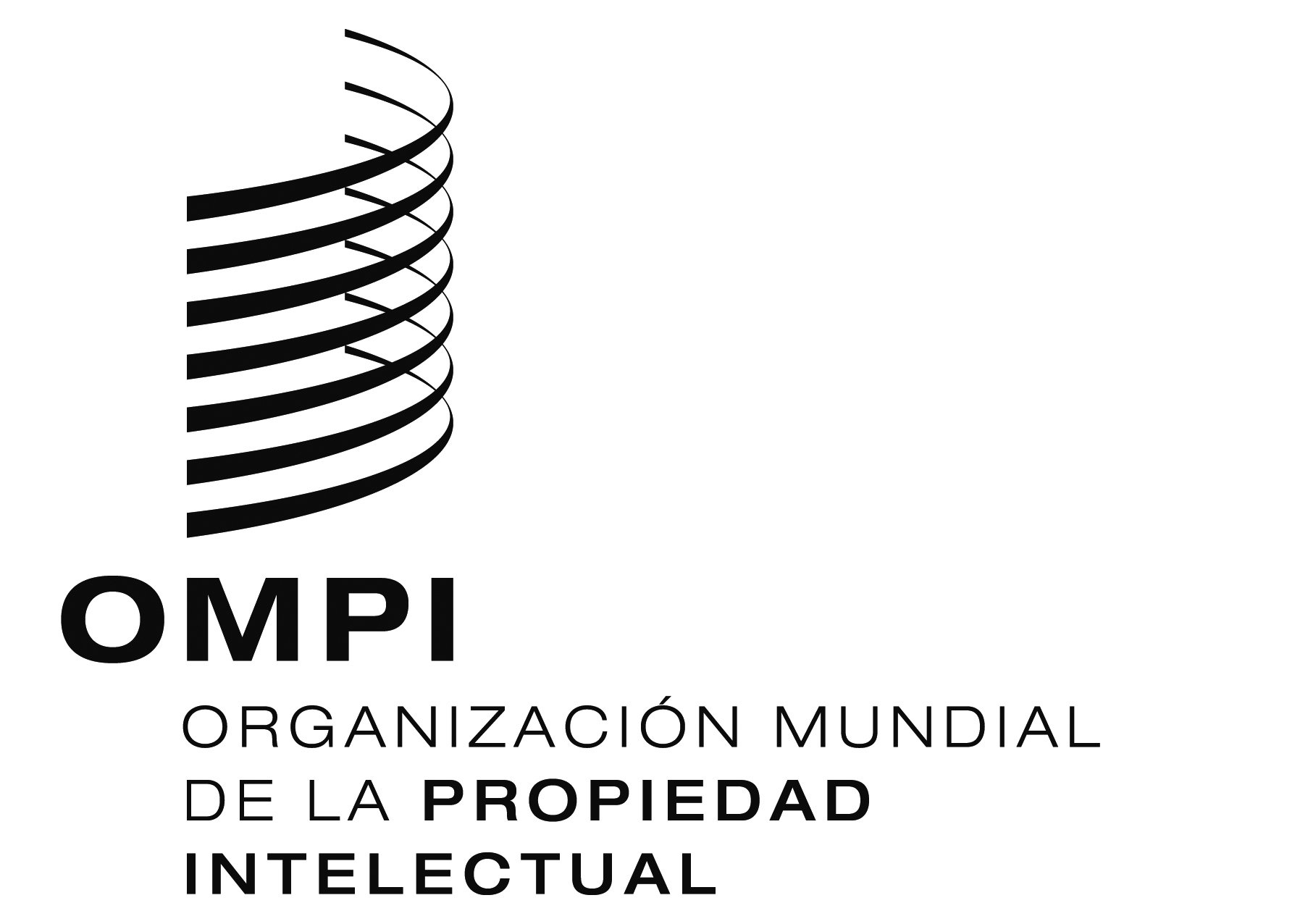 SBP/A/32/1   BP/A/32/1   BP/A/32/1   ORIGINAL:  InglésORIGINAL:  InglésORIGINAL:  Inglésfecha:  5 de febrero de 2016fecha:  5 de febrero de 2016fecha:  5 de febrero de 2016